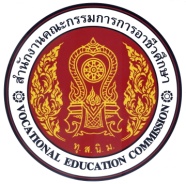 แผนการจัดการเรียนรู้มุ่งเน้นสมรรถนะวิชา……การบัญชีเบื้องต้น……..รหัสวิชา…30200 – 0001…ทฤษฎี....2...ปฏิบัติ...2…..หน่วยกิต...3....หลักสูตร……ประกาศนียบัตรวิชาชีพชั้นสูง………ประเภท…บริหารธุรกิจ…สาขาวิชา……การบัญชี/เทคโนโลยีธุรกิจดิจิทัล……ภาคเรียนที่..1...ปีการศึกษา...2565....จัดทำโดย นางสาวปริยากร  ไชยชาญยุทธ์วิทยาลัยการอาชีพนครยะลาสำนักงานคณะกรรมการการอาชีวศึกษากระทรวงศึกษาธิการรายการตรวจสอบและอนุญาตให้ใช้รหัสวิชา…30200 - 0001…………  ชื่อวิชา……การบัญชีเบื้องต้น………….. จำนวน ……4……….. ชั่วโมง/สัปดาห์หลักสูตร……………………ประกาศนียบัตรวิชาชีพชั้นสูง……………...ประเภทวิชา…………………บริหารธุรกิจ……....สาขาวิชา……………………………………………………..การบัญชี/เทคโนโลยีธุรกิจดิจิทัล…………………………………….…วิทยาลัย........การอาชีพนครยะลา.......ภาคเรียนที่ ……1………… ปีการศึกษา………2565….……………	ควรอนุญาตให้ใช้การสอนได้	ควรปรับปรุงเกี่ยวกับ..............................................................................................................................ลงชื่อ...............................................................................(…………………….......................................)แผนกวิชา....................................................../....................../................ได้ตรวจสอบแผนการสอนแล้ว	เห็นควรอนุญาตให้ใช้การสอนได้	ควรปรับปรุง............................................................................................................................................	อื่น ๆ.......................................................................................................................................................ลงชื่อ..................................................................     (..........................................................)หัวหน้างานพัฒนาหลักสูตรการเรียนการสอน.........../................./.............ได้ตรวจสอบแผนการสอนแล้ว	เห็นควรอนุญาตให้ใช้การสอนได้	ควรปรับปรุงดังเสนอ	อื่น ๆ.......................................................................................................................................................ลงชื่อ..................................................................     (..............................................................)รองผู้อำนวยการฝ่ายวิชาการ............/................./.............	อนุญาตให้ใช้การสอนได้	อื่น ๆ.......................................................................................................................................................ลงชื่อ ................................................................(........................................................)       ผู้อำนวยการวิทยาลัย........................คำนำแผนการจัดการเรียนรู มุ่งเน้นสมรรถนะ วิชาการบัญชีเบื้องต้น   รหัสวิชา  30200 – 0001 จัดทำขึ้นเพื่อใช้ เป็นแนวทางในการจัดการเรียนการสอนในวิชาการบัญชีเบื้องต้น ตามหลักสูตรประกาศนียบัตรวิชาชีพชั้นสูง ของสำนักงานคณะกรรมการการอาชีวศึกษาโดยกำหนดหน่วยการเรียนรู้จำนวน  12 หน่วยการเรียนรู้ประกอบด้วยความหมาย วัตถุประสงค์ ประโยชน์ของการบัญชี และข้อสมมติทางบัญชี สินทรัพย์ หนี้สิน และส่วนของเจ้าของตามกรอบแนวคิดสำหรับรายงานทางการเงิน สมการบัญชี การวิเคราะห์รายการค้า การบันทึกรายการค้าตามหลักการบัญชีที่รับรองทั่วไปของธุรกิจบริการเจ้าของคนเดียวในสมุดรายวันทั่วไป ผ่านรายการไปบัญชีแยกประเภท สมุดเงินสด 2 ช่อง งบทดลอง กระดาษทำการชนิด 6 ช่อง            งบการเงิน ปรับปรุง ปิดบัญชีและสรุปวงจรบัญชี  ใช้ชั่วโมงรวม   72   ชั่วโมง 	ผู้จัดทำแผนการจัดการเรียนรู้รายวิชานี้เพื่อพัฒนาผลลัพธ์การเรียนรู้ของผู้เรียน                         เพื่อประโยชน์ต่อการจัดการเรียนการสอนและพัฒนาคุณภาพการจัดการอาชีวศึกษา หากมีข้อผิดพลาดประการใดผู้จัดทำยินดีรับข้อเสนอแนะเพื่อพัฒนาปรับปรุงการจัดทำแผนการจัดการเรียนรู้ให้ดียิ่ง ๆขึ้นไป								นางสาวปริยากร  ไชยชาญยุทธ์             ผู้จัดทำสารบัญหลักสูตรรายวิชารายวิชา การบัญชีเบื้องต้น  รหัสวิชา 30200 - 0001  ทฤษฎี 2 ปฏิบัติ 2  หน่วยกิต 3หลักสูตรประกาศนียบัตรวิชาชีพชั้นสูง พุทธศักราช 2563ประเภทบริหารธุรกิจ   สาขาวิชาการบัญชี/เทคโนโลยีธุรกิจดิจิทัลสาขางานการบัญชี/ดิจิทัลมีเดียจุดประสงค์รายวิชา1.	มีความเข้าใจหลักการ วิธีการ และขั้นตอนการจัดทำบัญชีสำหรับกิจการเจ้าของคนเดียวประเภทธุรกิจบริการ2.	มีทักษะปฏิบัติงานบัญชีเบื้องต้นตามหลักการบัญชีที่รับรองทั่วไป สำหรับกิจการเจ้าของคนเดียวประเภทธุรกิจบริการ3.	มีกิจนิสัย มีระเบียบ ละเอียดรอบคอบ ซื่อสัตย์ มีวินัยตรงต่อเวลา และมีเจตคติที่ดีต่อวิชาชีพบัญชีสมรรถนะรายวิชา  1.	แสดงความรู้เกี่ยวกับหลักการ และวิธีการบัญชีสำหรับกิจการเจ้าของคนเดียวประเภทธุรกิจบริการ2.	ปฏิบัติงานบัญชีสำหรับกิจการเจ้าของคนเดียวประเภทธุรกิจบริการตามหลักการบัญชีที่รับรองทั่วไปคำอธิบายรายวิชาศึกษาและปฏิบัติเกี่ยวกับความหมาย วัตถุประสงค์และประโยชน์ของการบัญชี ข้อสมมติทางบัญชี ความหมายของสินทรัพย์ หนี้สิน และส่วนของเจ้าของตามกรอบแนวคิดสำหรับรายงานทางการเงิน สมการบัญชี การวิเคราะห์รายการค้า การบันทึกรายการค้าตามหลักการบัญชีที่รับรองทั่วไปของธุรกิจบริการเจ้าของคนเดียวในสมุดรายวันทั่วไป สมุดเงินสด 2 ช่อง ผ่านรายการไปบัญชีแยกประเภท งบทดลอง กระดาษทำการชนิด 6 ช่อง งบการเงิน ปรับปรุง ปิดบัญชีและสรุปวงจรบัญชีการวิเคราะห์หลักสูตรรายวิชารายวิชา การบัญชีเบื้องต้น   รหัสวิชา 30200 - 0001  ทฤษฎี 2 ปฏิบัติ 2  หน่วยกิต 31.ตารางวิเคราะห์คำอธิบายรายวิชาและสมรรถนะรายวิชาการบัญชีเบื้องต้น2. ตารางวิเคราะห์หลักสูตร รายวิชาการบัญชีเบื้องต้น (พุทธิพิสัย)หมายเหตุ การวิเคราะห์พฤติกรรมพุทธิพิสัยโดยกำหนดน้ำหนักคะแนนช่องละ 10 คะแนนในแต่ละพฤติกรรมของหน่วยการเรียนรู้และสมรรถนะประจำหน่วยเพื่อจัดลำดับความสำคัญและสร้างข้อสอบวัดความรู้ดังนี้	   สำคัญที่สุด	 ใส่คะแนน  9-10	   สำคัญมาก 	 ใส่คะแนน  7-8	   ปานกลาง  	 ใส่คะแนน  4-6	   สำคัญน้อย 	 ใส่คะแนน  2-3	   สำคัญน้อยมาก ใส่คะแนน  0-1กรณี ถ้าข้อสอบปลายภาคเรียน มี  60 ข้อ  จำนวนข้อสอบที่วัดแต่ละระดับพฤติกรรมดังนี้       วัดความจำ (46/199)x60) =14 ข้อ  วัดความเข้าใจ (46/199)x60) =14 ข้อ  วัดประยุกต์ใช้(49/199)x60) =15 ข้อ      วัดวิเคราะห์ (58/199)x60) =17 ข้อ3.ตารางวิเคราะห์หลักสูตรรายวิชาการบัญชีเบื้องต้น (ทักษะพิสัย) หมายเหตุ การวิเคราะห์พฤติกรรมทักษะพิสัยเพื่อออกแบบใบสั่งงาน แล้วให้คะแนนโดยการประเมิน ดังนี้   ประเมินผลการปฏิบัติงาน/กิจนิสัยในการทำงาน (Process)   ประเมินผลงาน (Product)3.ตารางด้านคุณธรรมจริยธรรมและคุณลักษณะที่พึงประสงค์ (จิตพิสัย) เกณฑ์การให้คะแนนหน่วยการเรียนรู้วิชา การบัญชีเบื้องต้น รหัสวิชา 30200 - 0001    ทฤษฎี- ปฏิบัติ-หน่วยกิต (2-2-3)* สัปดาห์ที่ 18 เป็นการวัดและประเมินผล (รวม 4 ชั่วโมง)เกณฑ์การตัดสินผลการเรียนรู้     การแบ่งระดับความสำคัญของพฤติกรรมการเรียนรู้พุทธพิสัย 20 คะแนน -ทดสอบปลายภาคเรียน   		 (20 คะแนน)ทักษะพิสัย 60 คะแนน -ใบงานและกระบวนการปฏิบัติงาน 	  (30 คะแนน) - ผลงาน/ชิ้นงาน 			  (30 คะแนน)จิตพิสัย 20 คะแนน 				          สังเกตพฤติกรรม 				  (20 คะแนน)     รวม 100 คะแนนการประเมินผลการเรียนรู้คะแนนร้อยละ 80 ขึ้นไป 	ระดับผลการเรียน 4	ถือว่าระดับดีเยี่ยมคะแนนร้อยละ 75-79  	ระดับผลการเรียน 3.5 	ถือว่าระดับดีมากคะแนนร้อยละ 70-74 	ระดับผลการเรียน 3 	ถือว่าระดับดีคะแนนร้อยละ 65-69 	ระดับผลการเรียน 2.5 	ถือว่าระดับดีพอใช้คะแนนร้อยละ 60-64 	ระดับผลการเรียน 2  	ถือว่าระดับพอใช้คะแนนร้อยละ 55-59 	ระดับผลการเรียน 1.5 	ถือว่าระดับอ่อนคะแนนร้อยละ 50-54 	ระดับผลการเรียน 1 	ถือว่าระดับอ่อนมาก		คะแนนต่ำกว่าร้อยละ50 	ระดับผลการเรียน 0 	ถือว่าอยู่ในระดับขั้นต่ำ1.สาระสำคัญ 	  ..............................................................................................................................................................................................................................................................................................................................……………………………………………………………………………………………………………………………………………………2. สมรรถนะประจำหน่วย   	  1........................................................................................................	  2........................................................................................................	  3........................................................................................................	  4........................................................................................................3. จุดประสงค์การเรียนรู้         3.1 จุดประสงค์ด้านความรู้          	1........................................................................................................	  	2........................................................................................................		3........................................................................................................	  	4........................................................................................................   	3.2 จุดประสงค์ด้านทักษะ        	1........................................................................................................	 	2........................................................................................................	  	3........................................................................................................	  	4........................................................................................................3.3 ด้านคุณลักษณะที่พึงประสงค์		1........................................................................................................	 	2........................................................................................................	  	3........................................................................................................	  	4........................................................................................................4.เนื้อหาสาระการเรียนรู้	1........................................................................................................	  2........................................................................................................	  3........................................................................................................	  4........................................................................................................ทางสายกลางพอประมาณ		              มีเหตุผล	                    มีภูมิคุ้มกัน                     เงื่อนไข  ความรู้			                     เงื่อนไข  คุณธรรม             (รอบรู้  รอบคอบ  ระมัดระวัง)		         (ซื่อสัตย์   สุจริต  ขยัน  อดทน  แบ่งปัน)ชีวิต / เศรษฐกิจ / สังคมสมดุล / มั่งคง / ยั่งยืนแนวความคิดหลักปรัชญาของเศรษฐกิจพอเพียง	1.  พอประมาณ	2.   มีเหตุผล	3.   มีภูมิคุ้มกัน		เงื่อนไขความรู้ เงื่อนไขคุณธรรม5.กิจกรรมการเรียนรู้  	1........................................................................................................	  2........................................................................................................	  3........................................................................................................	  4........................................................................................................6.สื่อและแหล่งการเรียนรู้	1........................................................................................................	  2........................................................................................................	  3........................................................................................................	  4........................................................................................................7.การวัดและประเมินผล       1.ด้านพุทธิพิสัย       	เครื่องมือเป็นแบบทดสอบสำหรับวัดและประเมินผลด้านเนื้อหาทฤษฎีเมื่อเรียนจบหน่วยการเรียนรู้       2. ด้านทักษะพิสัย           เครื่องมือเป็นแบบประเมินผลการปฏิบัติงานและผลงานสำหรับวัดและประเมินผลโดยการสังเกตจากการปฏิบัติงานและผลงานของผู้เรียน       3. ด้านจิตพิสัย/คุณลักษณะที่พึงประสงค์          เครื่องมือเป็นแบบสังเกตพฤติกรรมการปฏิบัติงานใช้สำหรับวัดและประเมินผลโดยการสังเกตกิจนิสัยในการปฏิบัติงาน ความรับผิดชอบ ความมีระเบียบ ประหยัดและ ตั้งใจเรียน แสวงหาความรู้ ไม่ยุ่งเกี่ยวกับสิ่งเสพติด8.เกณฑ์การตัดสินผล       การวัดผลประเมินผลแต่ละครั้งต้องผ่านเกณฑ์ร้อยละ 60 ของคะแนนเต็ม แล้วนำคะแนนรวมมาตัดสินดังนี้คะแนนร้อยละ 80 ขึ้นไป 	ระดับผลการเรียน 4	ถือว่าระดับดีเยี่ยมคะแนนร้อยละ 75-79  	ระดับผลการเรียน 3.5 	ถือว่าระดับดีมากคะแนนร้อยละ 70-74 	ระดับผลการเรียน 3 	ถือว่าระดับดีคะแนนร้อยละ 65-69 	ระดับผลการเรียน 2.5 	ถือว่าระดับดีพอใช้คะแนนร้อยละ 60-64 	ระดับผลการเรียน 2 ๒ 	ถือว่าระดับพอใช้คะแนนร้อยละ 55-59 	ระดับผลการเรียน 1.5 	ถือว่าระดับอ่อนคะแนนร้อยละ 50-54 	ระดับผลการเรียน 1 	ถือว่าระดับอ่อนมาก		คะแนนต่ำกว่าร้อยละ50 	ระดับผลการเรียน 0 	ถือว่าอยู่ในระดับขั้นต่ำ9.บันทึกผลหลังการเรียนรู้  	1) ผลการใช้แผนการจัดการเรียนรู้  (เป็นการประเมินตนเอง สอนตามตรงจุดประสงค์ เนื้อหาเหมาะสมเพียงใด กิจกรรมการเรียนรู้ สื่ออุปกรณ์แหล่งการเรียนรู้ เครื่องมือวัดและประเมินผลที่ออกแบบ เวลาที่ใช้เหมาะสมเพียงใด) …………………………………………………………………………………………………………………………………………………………………………………………………………………………………………………………………………………………………………………………………………………………………………………………………………………………………………………………………………………………………………………………………………………………………………………………………………………………………………………………………………………………………………………………………………………………………………………………………………………………………………………………………………………………………………………………………………………………………………………………………………………………………………………………………………………………………………………………	2) ผลการเรียนรู้ของผู้เรียน  (พัฒนาการผู้เรียนด้านความรู้/ทักษะ /คุณลักษณะที่พึงประสงค์ หรือลักษณะส่วนบุคคล เป็นต้น เฉลี่ยแล้วผู้เรียนมีผลสัมฤทธิ์ในการเรียนร้อยละครั้งนี้เท่าไร อยู่ในเกณฑ์สูงหรือต่ำ ผ่านจำนวนกี่รายคิดเป็นร้อยละเท่าไร)…………………………………………………………………………………………………………………………………………………………………………………………………………………………………………………………………………………………………………………………………………………………………………………………………………………………………………………………………………………………………………………………………………………………………………………………………………………………………………………………………………………………………………………………………………………………………………………………………………………………………………………………………………………………………………………………………………………………………………………………………………………………………………………………………………………………………………………………	3) แนวทางการพัฒนาคุณภาพการเรียนรู้ (การแก้ปัญหาทันทีระหว่างปฏิบัติการสอน ควรบันทึกไว้หรือเสนอแนวทางแก้ปัญหาเพื่อปรับปรุงแผนจัดการเรียนรู้ในการสอนครั้งต่อไป จากผลข้อที่1และ 2 เพื่อพัฒนาคุณภาพการเรียนรู้)…………………………………………………………………………………………………………………………………………………………………………………………………………………………………………………………………………………………………………………………………………………………………………………………………………………………………………………………………………………………………………………………………………………………………………………………………………………………………………………………………………………………………………………………………………………………………………………………………………………………………………………………………………………………………………………………………………………………………………………………………………………………………………………………………………………………………………………………	ลงชื่อ.........................................ครูผู้สอน		ลงชื่อ.........................................ผู้นิเทศ	   (..................................................)			   (..................................................)   วันที่........เดือน..........................พ.ศ.............            วันที่........เดือน..........................พ.ศ.............  เรื่องหน้า   หลักสูตรรายวิชา (ลักษณะของวิชา)   การวิเคราะห์หลักสูตรรายวิชา   หน่วยการเรียนรู้   เกณฑ์การตัดสินผลการเรียนรู้                                   การประเมินผลการเรียนรู้   หน่วยการเรียนรู้ที่ 1   หน่วยการเรียนรู้ที่ 2   หน่วยการเรียนรู้ที่ 3   หน่วยการเรียนรู้ที่ 4   หน่วยการเรียนรู้ที่ 5   หน่วยการเรียนรู้ที่ 6   หน่วยการเรียนรู้ที่ 7    หน่วยการเรียนรู้ที่ 8   หน่วยการเรียนรู้ที่ 9   หน่วยการเรียนรู้ที่ 10    หน่วยการเรียนรู้ที่ 11   หน่วยการเรียนรู้ที่ 12 ชื่อหน่วยการเรียนรู้จำนวน(ชั่วโมง)จุดประสงค์การเรียนรู้ประจำหน่วยสมรรถนะประจำหน่วยความหมาย วัตถุประสงค์ ประโยชน์ของการบัญชีและข้อสมมติทางบัญชี4สามารถบอกความหมาย วัตถุประสงค์ ประโยชน์ ของการบัญชี และข้อสมมติทางบัญชี แสดงความรู้เกี่ยวกับ ความหมาย วัตถุประสงค์ ประโยชน์ ของการบัญชี และข้อสมมติทางบัญชี สินทรัพย์ หนี้สิน และส่วนของเจ้าของตามกรอบแนวคิดสำหรับรายงานทางการเงิน4สามารถจำแนกประเภทของสินทรัพย์ หนี้สิน และส่วนของเจ้าของตามกรอบแนวคิดสำหรับรายงานทางการเงิน และ สามารถคำนวณสินทรัพย์ หนี้สิน ส่วนของเจ้าของตามกรอบแนวคิดสำหรับรายงานทางการเงิน ได้จำแนกประเภทของสินทรัพย์ หนี้สิน และส่วนของเจ้าของตามกรอบแนวคิดสำหรับรายงานทางการเงิน ได้คำนวณสินทรัพย์ หนี้สิน ส่วนของเจ้าของตามกรอบแนวคิดสำหรับรายงานทางการเงิน ได้สมการบัญชี4เข้าใจ และสามารถเขียนสมการบัญชี และจัดประเภทรายการในงบแสดงฐานะการเงินได้- แยกประเภทรายการตามสมการบัญชีได้- อธิบาย และวิเคราะห์หมวดหมู่ประเภทบัญชีในงบแสดงฐานะการเงินได้อย่างถูกต้องตามหลักการบัญชีการวิเคราะห์รายการค้า8รู้ และเข้าใจเกี่ยวกับประเภทของธุรกิจ รูปแบบการดำเนินธุรกิจ และสามารถวิเคราะห์รายการค้าได้- อธิบายเกี่ยวกับประเภทของธุรกิจ และรูปแบบการดำเนินธุรกิจได้- วิเคราะห์รายการตามหลักการบัญชีที่รับรองทั่วไปได้การบันทึกรายการค้าตามหลักการบัญชีที่รับรองทั่วไปของธุรกิจบริการเจ้าของคนเดียวในสมุดรายวันทั่วไป8รู้ และเข้าใจ เกี่ยวกับความหมาย ประโยชน์ ประเภท รูปแบบของสมุดรายวัน และสามารถบันทึกรายการค้าในสมุดรายวันทั่วไปตามหลักการบัญชีได้- บอกและอธิบายความหมาย ประโยชน์ ประเภท รูปแบบของสมุดรายวันทั่วไปตามหลักการบัญชีได้- บันทึกรายการค้าในสมุดรายวันทั่วไปตามหลักการบัญชีได้ชื่อหน่วยการเรียนรู้จำนวน(ชั่วโมง)จุดประสงค์การเรียนรู้ประจำหน่วยสมรรถนะประจำหน่วยการผ่านรายการไปบัญชีแยกประเภท4รู้และเข้าใจความหมาย ประเภทของบัญชีแยกประเภททั่วไป และสามารถบันทึกรายการจากสมุดรายวันทั่วไปไปยังสมุดบัญชีแยกประเภท และหายอดคงเหลือในบัญชีแยกประเภทอธิบายความหมาย ประเภทของบัญชีแยกประเภททั่วไปได้บันทึกรายการจากสมุดรายวันทั่วไปไปยังสมุดบัญชีแยกประเภท และหายอดคงเหลือในบัญชีแยกประเภทได้สมุดเงินสด 2 ช่อง4รู้ และเข้าใจเกี่ยวกับความหมายของสมุดเงินสด 2 ช่อง และสามารถบันทึกรายการในสมุดเงินสด 2 ช่อง - อธิบายความหมาย และรูปแบบของสมุดเงินสด 2 ช่องได้อย่างถูกต้อง- บันทึกรายการในสมุดเงินสด 2 ช่องได้ งบทดลอง4รู้ และเข้าใจความหมาย ประโยชน์ รูปแบบของงบทดลอง และสามารถจัดทำงบทดลองตามหลักการบัญชี- อธิบายความหมาย ประโยชน์ รูปแบบของงบทดลอง- จัดทำงบทดลองตามหลักการบัญชีได้กระดาษทำการ 6 ช่อง4รู้ และเข้าใจความหมาย ประโยชน์ และรูปแบบของกระดาษทำการ  และสามารถจัดกระดาษทำการ 6 ช่องตามขั้นตอนได้- อธิบายความหมาย ประโยชน์ และรูปแบบของกระดาษทำการได้- จัดทำกระดาษทำการ 6 ช่องตามขั้นตอนได้งบการเงิน8รู้ และเข้าใจ เกี่ยวกับความหมาย จุดมุ่งหมาย  การกำหนดรายการย่อที่ต้องมีในงบการเงินได้ และ สามารถจัดทำงบกำไรขาดทุน และงบแสดงฐานะการเงิน- บอกและอธิบายความหมาย จุดมุ่งหมาย  การกำหนดรายการย่อที่ต้องมีในงบการเงินได้- จัดทำงบกำไรขาดทุน และงบแสดงฐานะการเงินได้อย่างถูกต้องตามหลักการบัญชีรายการปรับปรุงบัญชี8รู้ และเข้าใจ เกณฑ์การบันทึกบัญชี ความหมาย ประเภทของรายการปรับปรุงบัญชี สามารถคำนวณและบันทึกรายการปรับปรุงบัญชี- บอกและอธิบายเกณฑ์การบันทึกบัญชี ความหมาย ประเภทของรายการปรับปรุงบัญชี- คำนวณ และบันทึกรายการปรับปรุงบัญชีได้การปิดบัญชี และสรุปวงจรบัญชี8เข้าใจ เกี่ยวกับความหมายการปิดบัญชี ขั้นตอนการปิดบัญชี และสามารถบันทึกการปิดบัญชีในสมุดรายวันทั่วไปได้- อธิบายความหมายการปิดบัญชี ขั้นตอนการปิดบัญชี- บันทึกการปิดบัญชีในสมุดรายวันทั่วไปได้ที่หน่วยการเรียนสมรรถนะประจำหน่วยพุทธพิสัยพุทธพิสัยพุทธพิสัยพุทธพิสัยพุทธพิสัยพุทธพิสัยรวมลำดับความสำคัญที่หน่วยการเรียนสมรรถนะประจำหน่วยความจำความเข้าใจประยุกต์ใช้วิเคราะห์ประเมินค่าสร้างสรรค์รวมลำดับความสำคัญที่หน่วยการเรียนสมรรถนะประจำหน่วย101010101010รวมลำดับความสำคัญ1ความหมาย วัตถุประสงค์ ประโยชน์ของการบัญชีและข้อสมมติทางบัญชีแสดงความรู้เกี่ยวกับ ความหมาย วัตถุประสงค์ ประโยชน์ ของการบัญชี และข้อสมมติทางบัญชี 44----872สินทรัพย์ หนี้สิน และส่วนของเจ้าของตามกรอบแนวคิดสำหรับรายงานทางการเงินจำแนกประเภทของสินทรัพย์ หนี้สิน และส่วนของเจ้าของตามกรอบแนวคิดสำหรับรายงานทางการเงิน ได้คำนวณสินทรัพย์ หนี้สิน ส่วนของเจ้าของตามกรอบแนวคิดสำหรับรายงานทางการเงิน ได้445---1353สมการบัญชี- แยกประเภทรายการตามสมการบัญชีได้- อธิบาย และวิเคราะห์หมวดหมู่ประเภทบัญชีในงบแสดงฐานะการเงินได้อย่างถูกต้องตามหลักการบัญชี4455--1924การวิเคราะห์รายการค้า- อธิบายเกี่ยวกับประเภทของธุรกิจ และรูปแบบการดำเนินธุรกิจได้- วิเคราะห์รายการตามหลักการบัญชีที่รับรองทั่วไปได้4458--211ที่หน่วยการเรียนสมรรถนะประจำหน่วยพุทธพิสัยพุทธพิสัยพุทธพิสัยพุทธพิสัยพุทธพิสัยพุทธพิสัยรวมลำดับความสำคัญที่หน่วยการเรียนสมรรถนะประจำหน่วยความจำความเข้าใจประยุกต์ใช้วิเคราะห์ประเมินค่าสร้างสรรค์รวมลำดับความสำคัญที่หน่วยการเรียนสมรรถนะประจำหน่วย101010101010รวมลำดับความสำคัญ5การบันทึกรายการค้าตามหลักการบัญชีที่รับรองทั่วไปของธุรกิจบริการเจ้าของคนเดียวในสมุดรายวันทั่วไป- บอกและอธิบายความหมาย ประโยชน์ ประเภท รูปแบบของสมุดรายวันทั่วไปตามหลักการบัญชีได้- บันทึกรายการค้าในสมุดรายวันทั่วไปตามหลักการบัญชีได้4458--2116การผ่านรายการไปบัญชีแยกประเภทอธิบายความหมาย ประเภทของบัญชีแยกประเภททั่วไปได้บันทึกรายการจากสมุดรายวันทั่วไปไปยังสมุดบัญชีแยกประเภท และหายอดคงเหลือในบัญชีแยกประเภทได้3357--1837สมุดเงินสด 2 ช่อง- อธิบายความหมาย และรูปแบบของสมุดเงินสด 2 ช่องได้อย่างถูกต้อง- บันทึกรายการในสมุดเงินสด 2 ช่องได้ 3333--1268งบทดลอง- อธิบายความหมาย ประโยชน์ รูปแบบของงบทดลอง- จัดทำงบทดลองตามหลักการบัญชีได้ 4447--1929กระดาษทำการ 6 ช่อง- อธิบายความหมาย ประโยชน์ และรูปแบบของกระดาษทำการได้- จัดทำกระดาษทำการ 6 ช่องตามขั้นตอนได้ 4447--192ที่หน่วยการเรียนสมรรถนะประจำหน่วยพุทธพิสัยพุทธพิสัยพุทธพิสัยพุทธพิสัยพุทธพิสัยพุทธพิสัยรวมลำดับความสำคัญที่หน่วยการเรียนสมรรถนะประจำหน่วยความจำความเข้าใจประยุกต์ใช้วิเคราะห์ประเมินค่าสร้างสรรค์รวมลำดับความสำคัญที่หน่วยการเรียนสมรรถนะประจำหน่วย101010101010รวมลำดับความสำคัญ10งบการเงิน- บอกและอธิบายความหมาย จุดมุ่งหมาย  การกำหนดรายการย่อที่ต้องมีในงบการเงินได้- จัดทำงบกำไรขาดทุน และงบแสดงฐานะการเงินได้อย่างถูกต้องตามหลักการบัญชี4455--18311รายการปรับปรุงบัญชี- บอกและอธิบายเกณฑ์การบันทึกบัญชี ความหมาย ประเภทของรายการปรับปรุงบัญชี- คำนวณ และบันทึกรายการปรับปรุงบัญชีได้4444--16412การปิดบัญชี และสรุปวงจรบัญชี- อธิบายความหมายการปิดบัญชี ขั้นตอนการปิดบัญชี- บันทึกการปิดบัญชีในสมุดรายวันทั่วไปได้4444--164รวมรวมรวม46464958--199ความสำคัญความสำคัญความสำคัญ3321ที่หน่วยการเรียนสมรรถนะประจำหน่วยทักษะพิสัยทักษะพิสัยทักษะพิสัยทักษะพิสัยทักษะพิสัยรวมลำดับความสำคัญที่หน่วยการเรียนสมรรถนะประจำหน่วยเลียนแบบทำตามแบบทำได้ถูกต้องแม่นยำทำได้ต่อเนื่องคล่องแคล่วทำได้อย่างเป็นธรรมชาติรวมลำดับความสำคัญที่หน่วยการเรียนสมรรถนะประจำหน่วย1010101010รวมลำดับความสำคัญ1ความหมาย วัตถุประสงค์ ประโยชน์ของการบัญชีและข้อสมมติทางบัญชีแสดงความรู้เกี่ยวกับ ความหมาย วัตถุประสงค์ ประโยชน์ ของการบัญชี และข้อสมมติทางบัญชี -------2สินทรัพย์ หนี้สิน และส่วนของเจ้าของตามกรอบแนวคิดสำหรับรายงานทางการเงินจำแนกประเภทของสินทรัพย์ หนี้สิน และส่วนของเจ้าของตามกรอบแนวคิดสำหรับรายงานทางการเงิน ได้คำนวณสินทรัพย์ หนี้สิน ส่วนของเจ้าของตามกรอบแนวคิดสำหรับรายงานทางการเงิน ได้4767-2423สมการบัญชี- แยกประเภทรายการตามสมการบัญชีได้- อธิบาย และวิเคราะห์หมวดหมู่ประเภทบัญชีในงบแสดงฐานะการเงินได้อย่างถูกต้องตามหลักการบัญชี666--1254การวิเคราะห์รายการค้า- อธิบายเกี่ยวกับประเภทของธุรกิจ และรูปแบบการดำเนินธุรกิจได้- วิเคราะห์รายการตามหลักการบัญชีที่รับรองทั่วไปได้ 7788-301ที่หน่วยการเรียนสมรรถนะประจำหน่วยทักษะพิสัยทักษะพิสัยทักษะพิสัยทักษะพิสัยทักษะพิสัยรวมลำดับความสำคัญที่หน่วยการเรียนสมรรถนะประจำหน่วยเลียนแบบทำตามแบบทำได้ถูกต้องแม่นยำทำได้ต่อเนื่องคล่องแคล่วทำได้อย่างเป็นธรรมชาติรวมลำดับความสำคัญที่หน่วยการเรียนสมรรถนะประจำหน่วย1010101010รวมลำดับความสำคัญ5การบันทึกรายการค้าตามหลักการบัญชีที่รับรองทั่วไปของธุรกิจบริการเจ้าของคนเดียวในสมุดรายวันทั่วไป- บอกและอธิบายความหมาย ประโยชน์ ประเภท รูปแบบของสมุดรายวันทั่วไปตามหลักการบัญชีได้- บันทึกรายการค้าในสมุดรายวันทั่วไปตามหลักการบัญชีได้ 4488-2426การผ่านรายการไปบัญชีแยกประเภทอธิบายความหมาย ประเภทของบัญชีแยกประเภททั่วไปได้บันทึกรายการจากสมุดรายวันทั่วไปไปยังสมุดบัญชีแยกประเภท และหายอดคงเหลือในบัญชีแยกประเภทได้--88-1647สมุดเงินสด 2 ช่อง- อธิบายความหมาย และรูปแบบของสมุดเงินสด 2 ช่องได้อย่างถูกต้อง- บันทึกรายการในสมุดเงินสด 2 ช่องได้ --45-968งบทดลอง-อธิบายความหมาย ประโยชน์ รูปแบบของงบทดลอง-จัดทำงบทดลองตามหลักการบัญชีได้ 5577-242ที่หน่วยการเรียนสมรรถนะประจำหน่วยทักษะพิสัยทักษะพิสัยทักษะพิสัยทักษะพิสัยทักษะพิสัยรวมลำดับความสำคัญที่หน่วยการเรียนสมรรถนะประจำหน่วยเลียนแบบทำตามแบบทำได้ถูกต้องแม่นยำทำได้ต่อเนื่องคล่องแคล่วทำได้อย่างเป็นธรรมชาติรวมลำดับความสำคัญที่หน่วยการเรียนสมรรถนะประจำหน่วย1010101010รวมลำดับความสำคัญ9กระดาษทำการ 6 ช่อง- อธิบายความหมาย ประโยชน์ และรูปแบบของกระดาษทำการได้- จัดทำกระดาษทำการ 6 ช่องตามขั้นตอนได้4576-22310งบการเงิน- บอกและอธิบายความหมาย จุดมุ่งหมาย  การกำหนดรายการย่อที่ต้องมีในงบการเงินได้- จัดทำงบกำไรขาดทุน และงบแสดงฐานะการเงินได้อย่างถูกต้องตามหลักการบัญชี6666-24211รายการปรับปรุงบัญชี- บอกและอธิบายเกณฑ์การบันทึกบัญชี ความหมาย ประเภทของรายการปรับปรุงบัญชี- คำนวณ และบันทึกรายการปรับปรุงบัญชีได้ 448--16412การปิดบัญชี และสรุปวงจรบัญชี- อธิบายความหมายการปิดบัญชี ขั้นตอนการปิดบัญชี- บันทึกการปิดบัญชีในสมุดรายวันทั่วไปได้ 448--164รวมรวมรวม44487655-223ความสำคัญความสำคัญความสำคัญ3412คุณธรรมจริยธรรมและคุณลักษณะที่พึงประสงค์พฤติกรรมบ่งชี้ความมีระเบียบวินัย1. เข้าเรียนตรงต่อเวลา2.แต่งกายถูกต้องตามระเบียบของสถานศึกษา3. ปฏิบัติตนตามระเบียบข้อตกลงข้อบังคับของสถานศึกษา 4. ส่งงานที่ได้รับมอบหมายตามกำหนดเวลา5. ปฏิบัติงานด้วยความละเอียดรอบคอบเป็นระเบียบเรียบร้อยความมุ่งมั่นในการทำงาน1. เอาใจใส่ต่อการปฏิบัติหน้าที่ที่ได้รับมอบหมาย 2. ตั้งใจรับผิดชอบงานในการทำงานให้สำเร็จ3. ปรับปรุงพัฒนางานด้วยตนเอง4. ทุ่มเทการทำงานอดทนไม่ย่อท้อต่ออุปสรรค5. สามารถแก้ปัญหาปฏิบัติงานที่ได้รับมอบหมายเสร็จทันเวลาความสนใจใฝ่รู้1. ตั้งใจเรียน2. เอาใจใส่กระตือรือร้นในการเรียน 3. ซักถามปัญหาข้อสงสัย4. ศึกษาหาความรู้ด้วยตนเองจากหลายแหล่งข้อมูล5. บุคลิกภาพเป็นผู้สนใจใฝ่รู้จิตอาสา1. อาสาช่วยเหลือผู้อื่นด้วยความเต็มใจ2. ดูแลรักษาสมบัติสิ่งแวดล้อมส่วนรวม 3. เข้าร่วมกิจกรรมที่เป็นประโยชน์ต่อสังคม4. กระตือรือร้นร่วมกิจกรรมแก้ปัญหาสร้างสรรค์สังคม5. มีบุคลิกภาพเป็นผู้มีจิตอาสาพฤติกรรมบ่งชี้ค่าคะแนนระดับคุณภาพปฏิบัติครบทุกประเด็นการประเมิน5ดีเยี่ยมปฏิบัติได้ 4 ประเด็น4ดีปฏิบัติได้ 3 ประเด็น3พอใช้ปฏิบัติได้ 1-2 ประเด็น2ต้องปรับปรุงปฏิบัติไม่ปฏิบัติทุก ประเด็น1ต้องปรับปรุงเร่งด่วนหน่วยที่ชื่อหน่วยการเรียนรู้สมรรถนะประจำหน่วยสัปดาห์ที่ชั่วโมง/สัปดาห์ชั่วโมงรวม/ร้อยละลำดับความสำคัญ1ความหมาย วัตถุประสงค์ ประโยชน์ของการบัญชีและข้อสมมติทางบัญชีแสดงความรู้เกี่ยวกับ ความหมาย วัตถุประสงค์ ประโยชน์ ของการบัญชี และข้อสมมติทางบัญชี 144(5.56)22สินทรัพย์ หนี้สิน และส่วนของเจ้าของตามกรอบแนวคิดสำหรับรายงานทางการเงินจำแนกประเภทของสินทรัพย์ หนี้สิน และส่วนของเจ้าของตามกรอบแนวคิดสำหรับรายงานทางการเงิน ได้214(5.56)22สินทรัพย์ หนี้สิน และส่วนของเจ้าของตามกรอบแนวคิดสำหรับรายงานทางการเงินคำนวณสินทรัพย์ หนี้สิน ส่วนของเจ้าของตามกรอบแนวคิดสำหรับรายงานทางการเงิน ได้234(5.56)23สมการบัญชี(1) แยกประเภทรายการตามสมการบัญชีได้324(5.56)23สมการบัญชี(2) อธิบาย และวิเคราะห์หมวดหมู่ประเภทบัญชีในงบแสดงฐานะการเงินได้อย่างถูกต้องตามหลักการบัญชี324(5.56)24การวิเคราะห์รายการค้า(1) อธิบายเกี่ยวกับประเภทของธุรกิจ และรูปแบบการดำเนินธุรกิจได้4 - 528(11.12)14การวิเคราะห์รายการค้า(2) วิเคราะห์รายการตามหลักการบัญชีที่รับรองทั่วไปได้4 - 568(11.12)15การบันทึกรายการค้าตามหลักการบัญชีที่รับรองทั่วไปของธุรกิจบริการเจ้าของคนเดียวในสมุดรายวันทั่วไป(1) บอกและอธิบายความหมาย ประโยชน์ ประเภท รูปแบบของสมุดรายวันทั่วไปตามหลักการบัญชีได้6 - 738(11.12)15การบันทึกรายการค้าตามหลักการบัญชีที่รับรองทั่วไปของธุรกิจบริการเจ้าของคนเดียวในสมุดรายวันทั่วไป(2) บันทึกรายการค้าในสมุดรายวันทั่วไปตามหลักการบัญชีได้6 - 758(11.12)16การผ่านรายการไปบัญชีแยกประเภทอธิบายความหมาย ประเภทของบัญชีแยกประเภททั่วไปได้814(5.56)2(2) บันทึกรายการจากสมุดรายวันทั่วไปไปยังสมุดบัญชีแยกประเภท และหายอดคงเหลือในบัญชีแยกประเภทได้3หน่วยที่ชื่อหน่วยการเรียนรู้สมรรถนะประจำหน่วยสัปดาห์ที่ชั่วโมง/สัปดาห์ชั่วโมงรวม/ร้อยละลำดับความสำคัญ7สมุดเงินสด 2 ช่อง(1) อธิบายความหมาย และรูปแบบของ914(5.56)27สมุดเงินสด 2 ช่องสมุดเงินสด 2 ช่องได้อย่างถูกต้อง(2) บันทึกรายการในสมุดเงินสด 2 ช่องได้ 934(5.56)28งบทดลอง(1) อธิบายความหมาย ประโยชน์ รูปแบบของงบทดลอง1014(5.56)28งบทดลอง(2) จัดทำงบทดลองตามหลักการบัญชีได้1034(5.56)29กระดาษทำการ 6 ช่อง(1) อธิบายความหมาย ประโยชน์ และรูปแบบของกระดาษทำการได้1114(5.56)29กระดาษทำการ 6 ช่อง(2) จัดทำกระดาษทำการ 6 ช่องตามขั้นตอนได้1134(5.56)210งบการเงิน(1) บอกและอธิบายความหมาย จุดมุ่งหมาย  การกำหนดรายการย่อที่ต้องมีในงบการเงินได้12 - 1348(11.12)110งบการเงิน(2) จัดทำงบกำไรขาดทุน และงบแสดงฐานะการเงินได้อย่างถูกต้องตามหลักการบัญชี12 - 1348(11.12)111รายการปรับปรุงบัญชี(1) บอกและอธิบายเกณฑ์การบันทึกบัญชี ความหมาย ประเภทของรายการปรับปรุงบัญชี14 - 1528(11.12)1(2) คำนวณ และบันทึกรายการปรับปรุงบัญชีได้612การปิดบัญชี และสรุปวงจรบัญชี(1) อธิบายความหมายการปิดบัญชี ขั้นตอนการปิดบัญชี16 - 1738(11.12)1(2) บันทึกการปิดบัญชีในสมุดรายวันทั่วไปได้5รวม     72*68(100)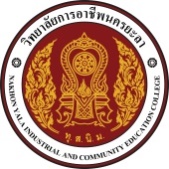 วิทยาลัยการอาชีพนครยะลาแผนการจัดการเรียนรู้มุ่งเน้นสมรรถนะหน่วยที่.......วิทยาลัยการอาชีพนครยะลาชื่อวิชา…………………………………………………สอนครั้งที่........วิทยาลัยการอาชีพนครยะลาชื่อหน่วย....................................................................ชั่วโมงรวม ......................วิทยาลัยการอาชีพนครยะลาชื่อเรื่อง/สมรรถนะ/งาน  ………………………………………………………ชั่วโมงรวม ......................